Zał.4-Opinia WychowawcyOPINIA WYCHOWAWCY DOTYCZĄCA KANDYDATA ZGŁASZAJĄCEGO SIĘ DO PROGRAMU STYPENDIALNEGO REALIZOWANEGO PRZEZ FUNDACJĘ POLEMIKA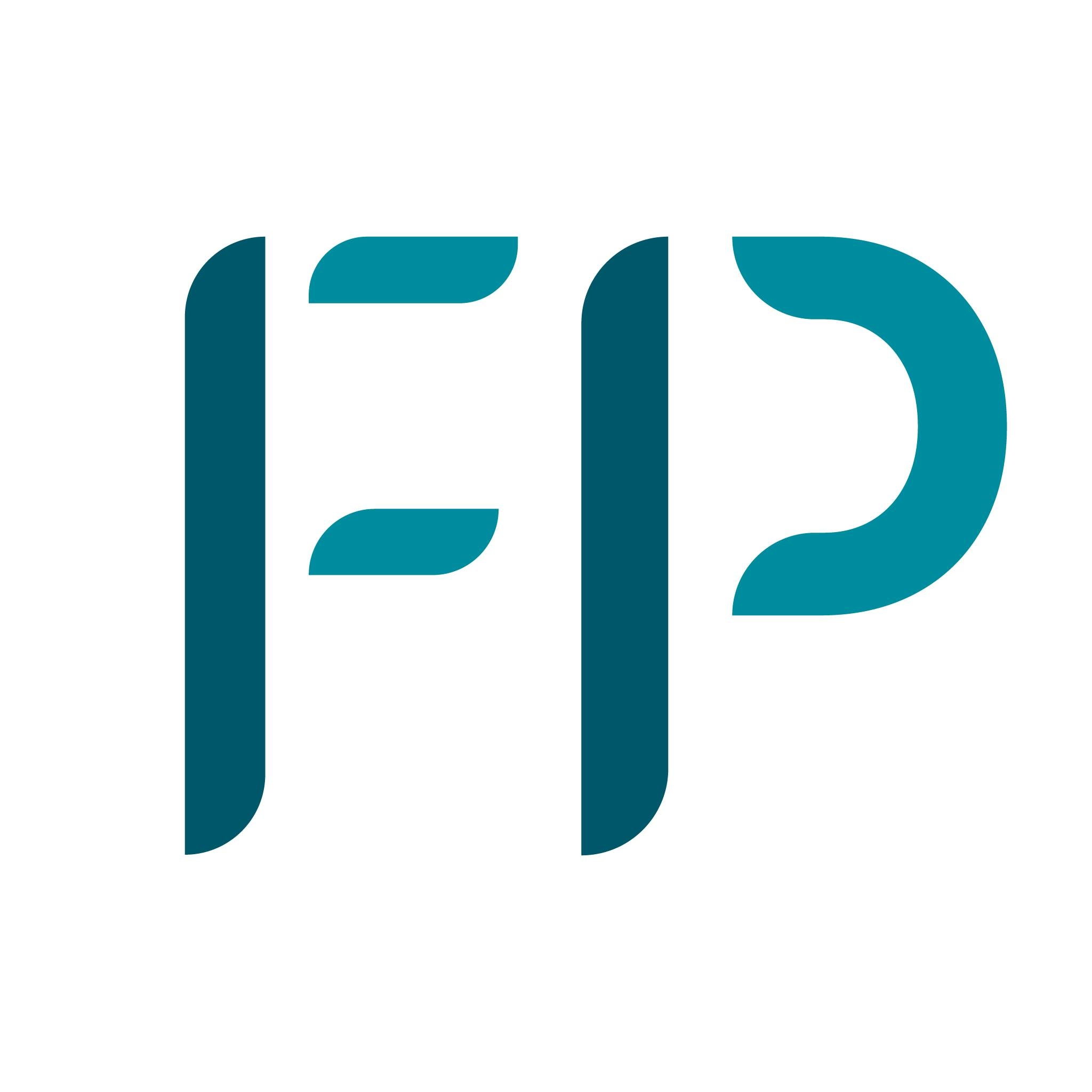 Dane kandydata:Dane kandydata:Dane kandydata:1Imię (imiona) i nazwisko2Nazwa i adres szkoły do której uczęszcza kandydat Opinia Wychowawcy  - max 2000 znaków3Imię (imiona) i nazwisko wychowawcy